Lugar y FechaDR(A).COORDINADOR(A) DE POSGRADO E INVESTIGACIÓN-UNIDAD ACADÉMICA MAESTRÍA Y DOCTORADO EN CIENCIAS E INGENIERÍAPresentePor medio del presente le hacemos llegar la ruta crítica propuesta para el aspirante <Nombre del aspirante>, quien desarrollará el proyecto de tesis intitulado: <Nombre del proyecto de tesis> Considerando que el alumno deberá cubrir <número> créditos para concluir su <doctorado/maestría>, la distribución de créditos por semestre sería de la siguiente forma.Esperando que esta planeación sea promisoria para completar exitosamente el programa de <doctorado/maestría> del aspirante, si existe algún comentario que considere pertinente, con gusto lo recibiremos.Reciba un cordial saludo,A T E N T A M E N T E“POR LA REALIZACIÓN PLENA DEL SER”c.c.p. <Nombre>. Director. Unidad Académica c.c.p. Dra. Jesús Eliana Rodríguez Burgueño. Coordinadora General del Programa MyDCI-UABCc.c.p. <Nombre>. Coordinador de Posgrado e Investigación-Unidad Académica c.c.p <Nombre>. Tutor y Director de Tesisc.c.p  <Nombre>. Co-Director de tesisc.c.p. Nombre del aspirantec.c.p. Expediente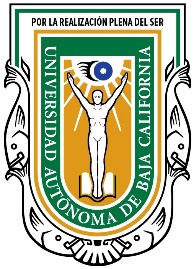 UNIVERSIDAD AUTÓNOMA DE BAJA CALIFORNIAUnidad AcadémicaEtapaActividadesProductosMateriasSemestre 1Semestre 2SemestreAsignaturasAsignaturasAsignaturasActividades de investigaciónTesisSemestreBásicasDisciplinariasComplementariasActividades de investigaciónTesisTotal<Nombre>Director de tesisUnidad Académica<Nombre>Co-Director de tesisUnidad Académica